A.F.E.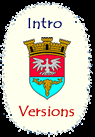 ANCIENNE FRONTIERE EINVILLEREGLEMENT FUTSAL 1 - Composition des équipes : 4 joueurs sur le terrain + 1 gardien lors des rencontres + 3 remplaçants maximum. 2 - Changement de joueurs : Le nombre de changement autorisé est libre lors d’une rencontre, changement permanent au centre du terrain en attendant que le joueur soit sorti du terrain. Un but peut être refusé si l’équipe marquante est en surnombre (selon l’appréciation de l’arbitre). 3 - Durée des matches : Le tournoi FUTSAL se déroulera selon la formule championnat Durée des matchs lors du tournoi : mi-temps de 8 minutes 4 - Classement :  . Il est établi par addition de points cumulés match après match :  - Match gagné. 4 points  - Match nul. 2 points  - Match perdu. 1 point . En cas d’égalité de deux ou plusieurs équipes, il est tenu compte des   dispositions suivantes :  a) du résultat de l’opposition entre les deux équipes (Goal avérage particulier) b) de la différence entre les buts marqués et les buts concédés (Goal avérage général) c) en cas d’égalité de différence de buts, du plus grand nombre de buts marqués (Meilleure attaque)  d) si l’égalité subsiste, les équipes procèdent à une séance de 3 tirs aux buts. 5 - Feuilles de Match : Les feuilles de Match entièrement remplies seront remises à la Table des Organisateurs avant le début du tournoi. 6 – Règlement technique futsal : Le tacle est interdit, coup franc direct à l’endroit de la faute commise. Il est toléré pour le gardien de but dans sa surface et pour un joueur pour marquer où récupérer un ballon le long de la touche quand il est jugé seul et sans risque par l’arbitre. Les remises en jeu (touches, corners) se font toujours au pied, on ne peut marquer sur une entrée en touche directe. Les remises en jeu par le gardien se font toujours à la main, on ne peut marquer sur une relance à la main directe. Le dégagement du gardien se fait à la main de sa propre zone qui correspond à la zone des 6 mètres de hand, et peut l’envoyer à n’importe quel endroit du terrain. Le gardien n’est pas autorisé à prendre le ballon avec ses mains lors d’une passe en retrait, si cela arrive, l’équipe adverse bénéficiera d’une touche au niveau de la prise de balle du gardien. Le pénalty se fait sur la ligne des 6 mètres de hand, avec un gardien sur sa ligne de but. Le mur sur coups francs devra se tenir à 4 mètres du ballon. BON TOURNOI A TOUSSOYEZ FAIR-PLAY